 American Progress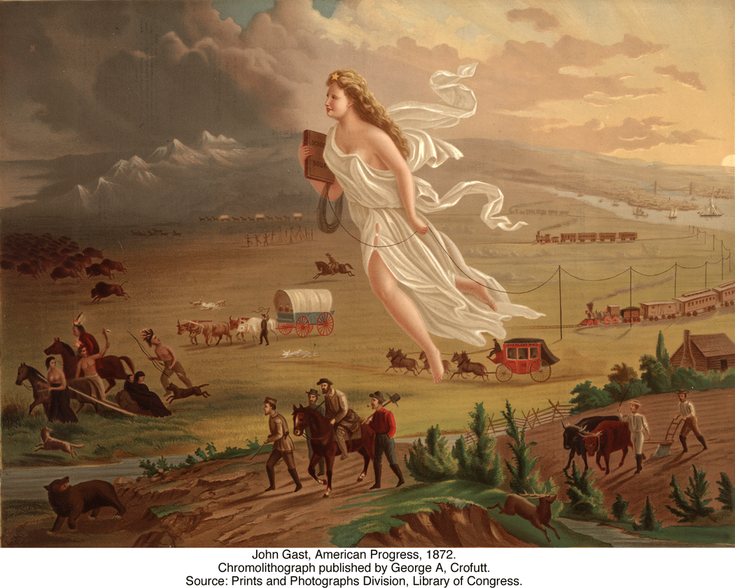       by John Gast, 1872	b JPOSTER #1Who does this woman represent? _____________________________________________________________
What direction is she going? (compass direction) __________________________ What is she carrying in her right and left hands?  _____________________________________________________________POSTER #2Who or what are the people and animals looking at? _____________________________________________________________From the expressions/body language of the people and animals, what emotion are they feeling? _____________________________________________________________
How are they being threatened? In other words, what is happening to their way of life? _____________________________________________________________POSTER #3In which direction are the people moving in all of these images? _______________________________________________________________In areas where settlers have already arrived, how are they using the land? _______________________________________________________________Study the image with the four men. Are they bringing possessions in a covered wagon? What are they looking for? Why would they leave so unprepared? ______________________________________________________________________________________________________________________________POSTER #4Starting from the east, how is the sky changing? _______________________________________________________________Where is the sun? Is it rising or setting? _______________________________________________________________
What message is implied by these images? ______________________________________________________________________________________________________________________________